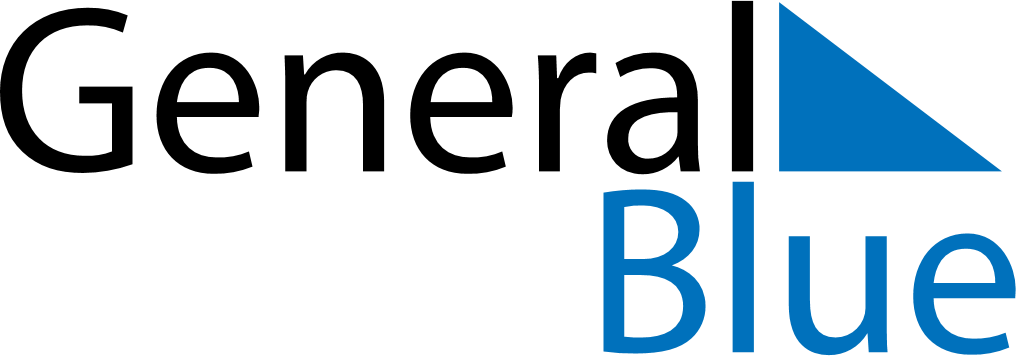 May 2024May 2024May 2024May 2024May 2024May 2024Rjukan, Vestfold og Telemark, NorwayRjukan, Vestfold og Telemark, NorwayRjukan, Vestfold og Telemark, NorwayRjukan, Vestfold og Telemark, NorwayRjukan, Vestfold og Telemark, NorwayRjukan, Vestfold og Telemark, NorwaySunday Monday Tuesday Wednesday Thursday Friday Saturday 1 2 3 4 Sunrise: 5:23 AM Sunset: 9:21 PM Daylight: 15 hours and 58 minutes. Sunrise: 5:20 AM Sunset: 9:24 PM Daylight: 16 hours and 3 minutes. Sunrise: 5:18 AM Sunset: 9:26 PM Daylight: 16 hours and 8 minutes. Sunrise: 5:15 AM Sunset: 9:29 PM Daylight: 16 hours and 13 minutes. 5 6 7 8 9 10 11 Sunrise: 5:12 AM Sunset: 9:31 PM Daylight: 16 hours and 18 minutes. Sunrise: 5:10 AM Sunset: 9:34 PM Daylight: 16 hours and 23 minutes. Sunrise: 5:07 AM Sunset: 9:36 PM Daylight: 16 hours and 28 minutes. Sunrise: 5:05 AM Sunset: 9:39 PM Daylight: 16 hours and 33 minutes. Sunrise: 5:02 AM Sunset: 9:41 PM Daylight: 16 hours and 38 minutes. Sunrise: 5:00 AM Sunset: 9:43 PM Daylight: 16 hours and 43 minutes. Sunrise: 4:57 AM Sunset: 9:46 PM Daylight: 16 hours and 48 minutes. 12 13 14 15 16 17 18 Sunrise: 4:55 AM Sunset: 9:48 PM Daylight: 16 hours and 53 minutes. Sunrise: 4:52 AM Sunset: 9:51 PM Daylight: 16 hours and 58 minutes. Sunrise: 4:50 AM Sunset: 9:53 PM Daylight: 17 hours and 2 minutes. Sunrise: 4:48 AM Sunset: 9:55 PM Daylight: 17 hours and 7 minutes. Sunrise: 4:45 AM Sunset: 9:58 PM Daylight: 17 hours and 12 minutes. Sunrise: 4:43 AM Sunset: 10:00 PM Daylight: 17 hours and 16 minutes. Sunrise: 4:41 AM Sunset: 10:02 PM Daylight: 17 hours and 21 minutes. 19 20 21 22 23 24 25 Sunrise: 4:39 AM Sunset: 10:04 PM Daylight: 17 hours and 25 minutes. Sunrise: 4:37 AM Sunset: 10:07 PM Daylight: 17 hours and 30 minutes. Sunrise: 4:35 AM Sunset: 10:09 PM Daylight: 17 hours and 34 minutes. Sunrise: 4:33 AM Sunset: 10:11 PM Daylight: 17 hours and 38 minutes. Sunrise: 4:31 AM Sunset: 10:13 PM Daylight: 17 hours and 42 minutes. Sunrise: 4:29 AM Sunset: 10:15 PM Daylight: 17 hours and 46 minutes. Sunrise: 4:27 AM Sunset: 10:17 PM Daylight: 17 hours and 50 minutes. 26 27 28 29 30 31 Sunrise: 4:25 AM Sunset: 10:19 PM Daylight: 17 hours and 54 minutes. Sunrise: 4:23 AM Sunset: 10:22 PM Daylight: 17 hours and 58 minutes. Sunrise: 4:21 AM Sunset: 10:23 PM Daylight: 18 hours and 2 minutes. Sunrise: 4:20 AM Sunset: 10:25 PM Daylight: 18 hours and 5 minutes. Sunrise: 4:18 AM Sunset: 10:27 PM Daylight: 18 hours and 9 minutes. Sunrise: 4:17 AM Sunset: 10:29 PM Daylight: 18 hours and 12 minutes. 